ACTE NECESARE pentru înscrierea în Clasa Pregătitoare, anul școlar 2021-20221. Cererea–tip de înscriere.2. Fotocopia actului de identitate al părintelui.3. Fotocopia certificatului de naștere al copilului.4. Recomandarea de înscriere în clasa pregătitoare, pentru copiii care împlinesc 6 ani în perioada 1 septembrie – 31 decembrie 2021, inclusiv.5. Documente doveditoare de îndeplinire a criteriilor generale și/sau specifice de departajare, după caz.6. Declarația-tip pe proprie răspundere cu privire la veridicitatea informațiilor introduse în cerere, în cazul completării sau transmiterii online a cererii.7. Fotocopia hotărârii judecătoreşti definitive din care rezultă modul în care se exercită autoritatea părintească şi unde a fost stabilită locuinţa minorului, în cazul părinţilor divorţaţi.	***Fotocopiile sunt certificate conform cu originalul de către secretariatul unității de învățământ, pe baza documentelor originale.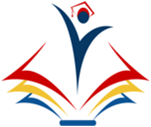      ȘCOALA GIMNAZIALĂ  92Ministerul Educației  ȘCOALA GIMNAZIALĂ nr. 92București, sector 3,  Aleea Vlăhița Nr. 1A     Tel./fax: 021 3480375 e-mail : scoala.92@s3.ismb.ro  Web: scoala92.invatamantsector3.ro  